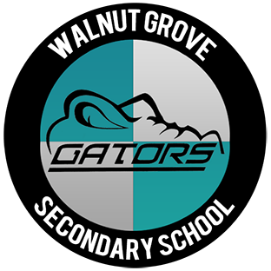 Social Studies 10 Student Choice AssignmentYour Task: Choose any topic which is related to history or geography.  Research your topic carefully and create a presentation based on your topic.  Keep track of all sources of information so that you can create a Bibliography to go with your project.  Your Presentation: You can present your project in any manner which you choose.  We will set up a classroom museum for all students to see the projects which others have created.  Grading:  This project is worth 100 marks.  Quality and depth of research are the most important factors.  The quality of your visual presentation will also be assessed.  Good projects get and hold people’s attention.  Good projects are memorable and share information in an understandable manner.  In order to be graded, your project must include a Bibliography.  Due Date:  Wednesday May 17, 2017